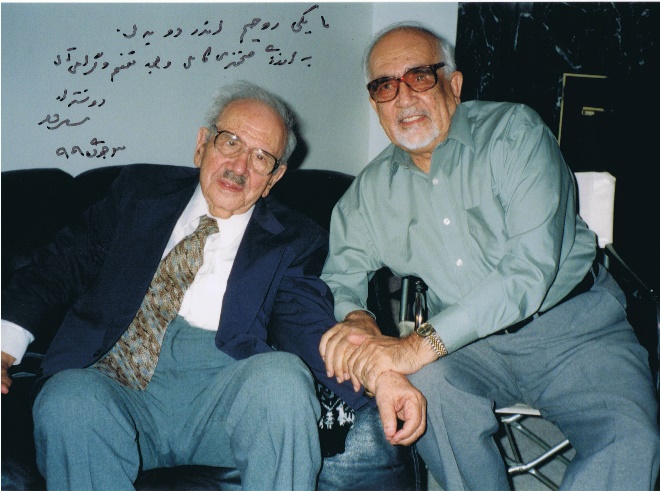 مرحوم عبدالله ملکیار با مرحوم جنرال عبدالسلام ملکیار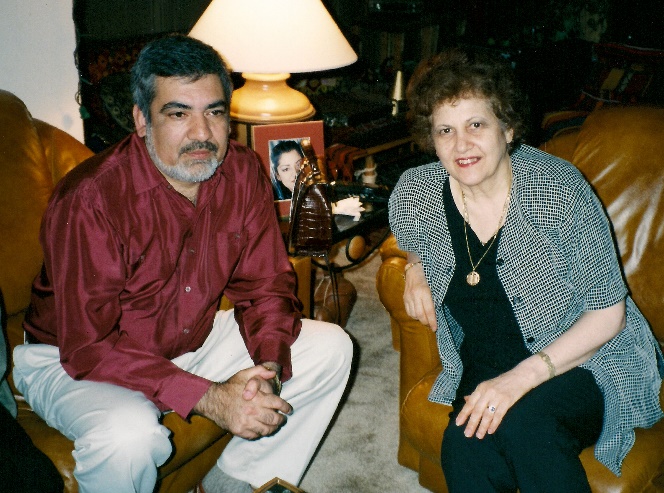 نویسنده با گلالی داوود ۱۹۹۶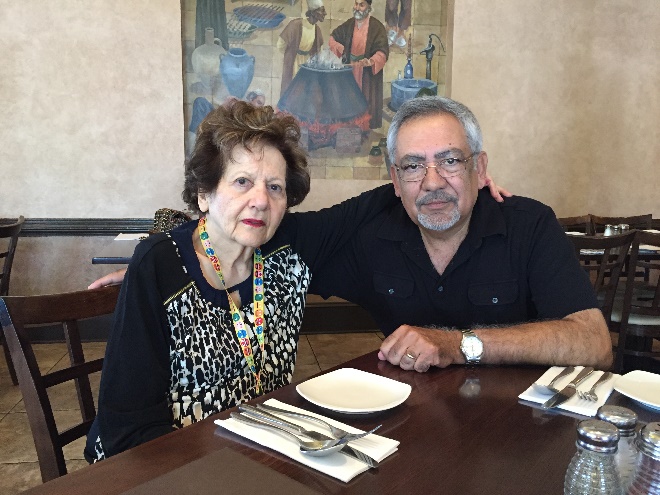 نویسنده با گلالی داوود ۲۰۱۷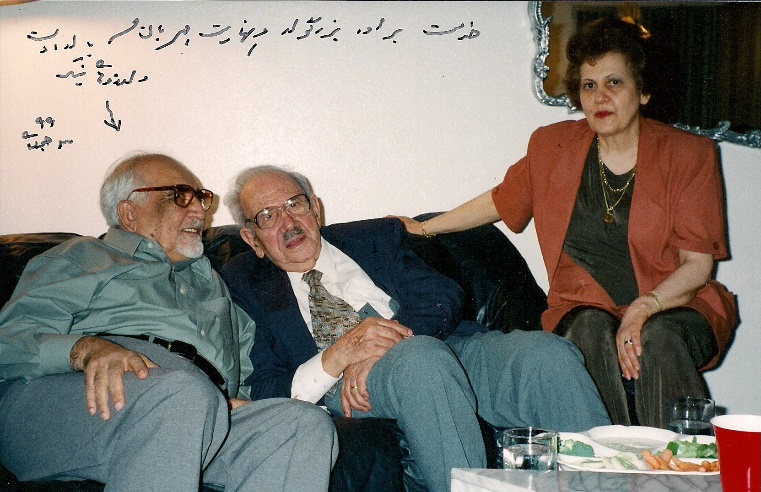 مرحوم عبدالله ملکیار با مرحوم جنرال عبدالسلام ملکیار و گلالی داوود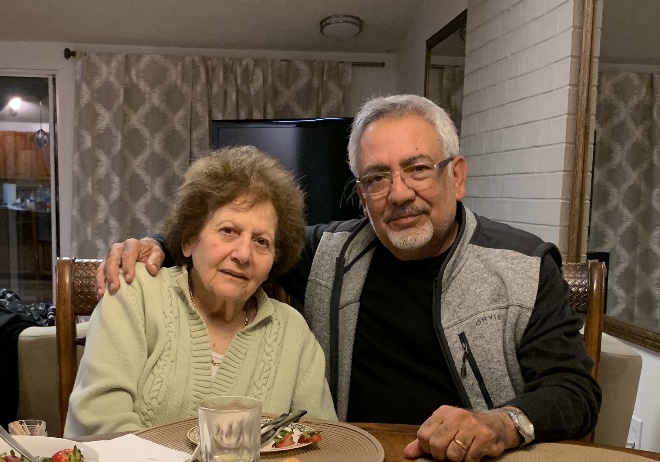 نویسنده با گلالی داوود ۲۰۱۹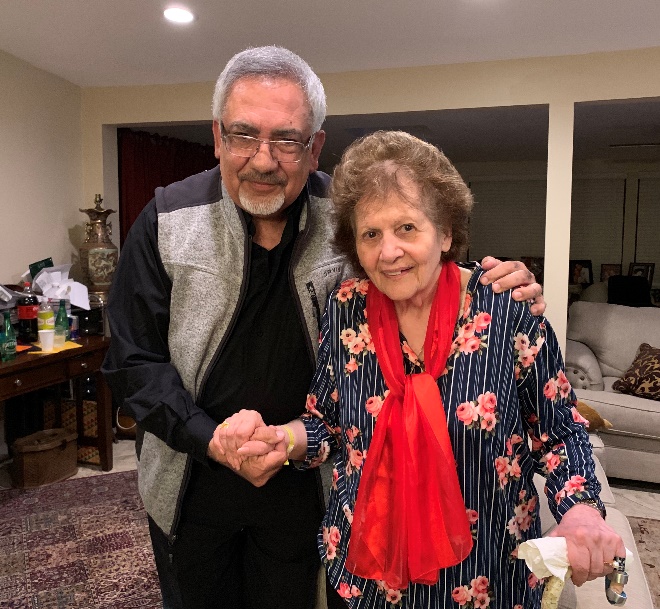 نویسنده با گلالی داوود ۲۰۱۹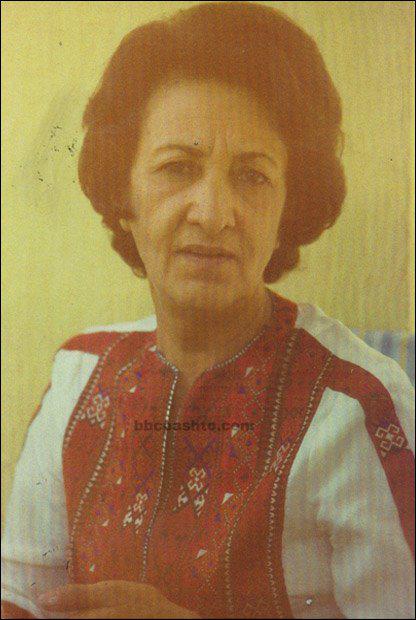 زینب داوود               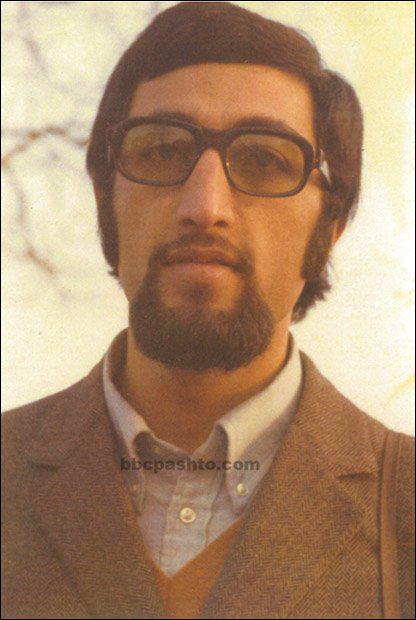 خالد داوود             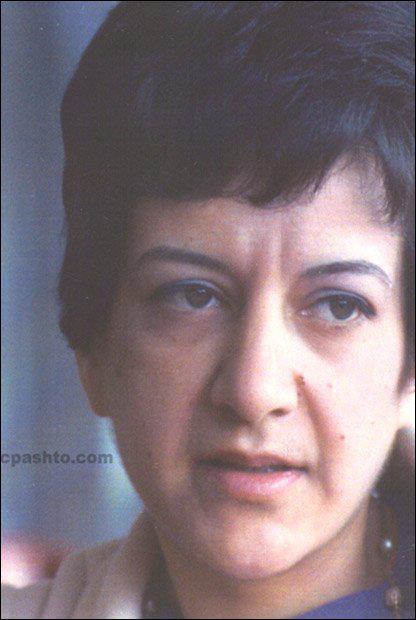 شینکی داؤود              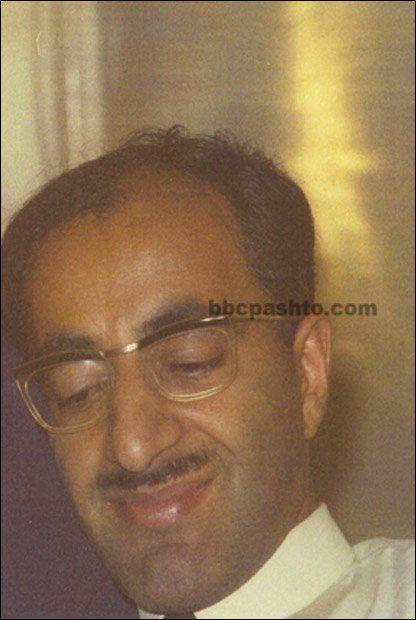 عمر داوود                  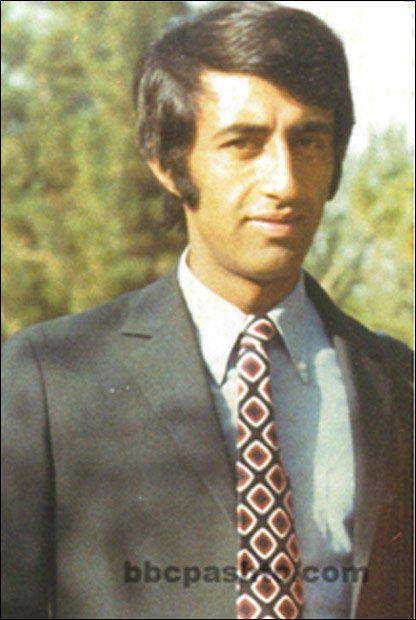 ویس داوود               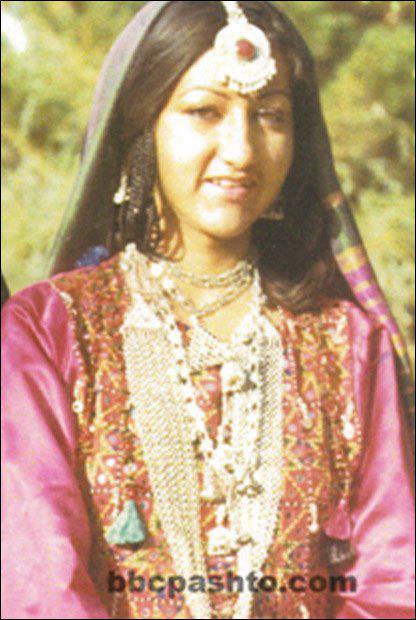 زرلشت داوود         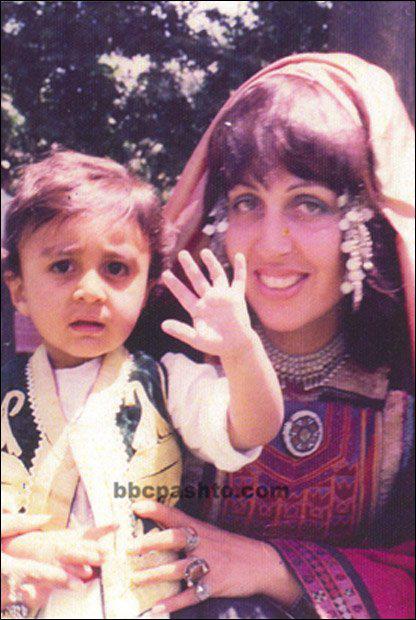 شیما ویس داوود وفرزندش    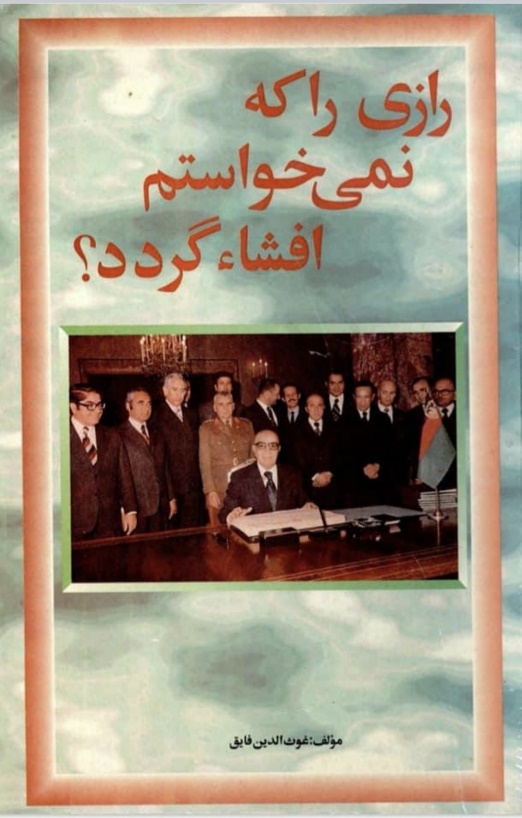 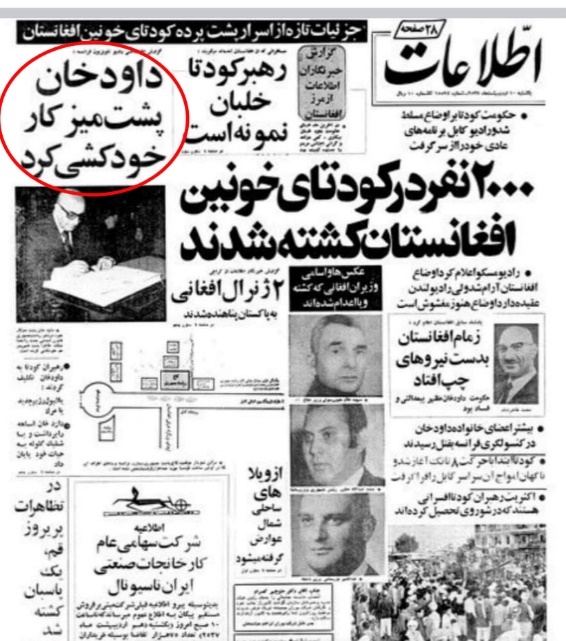 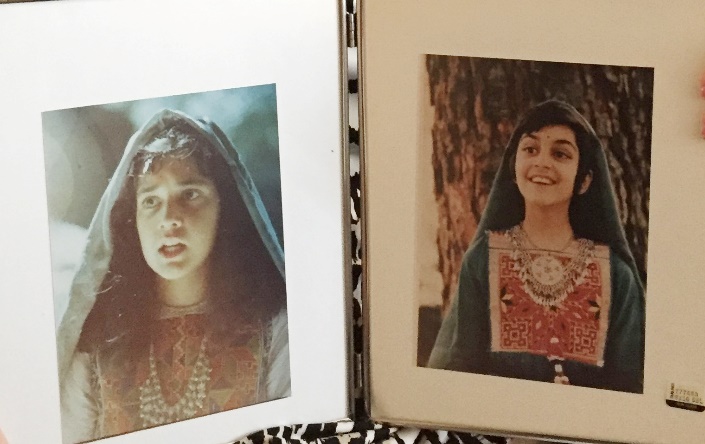 غزال و هیله عمر داوود                     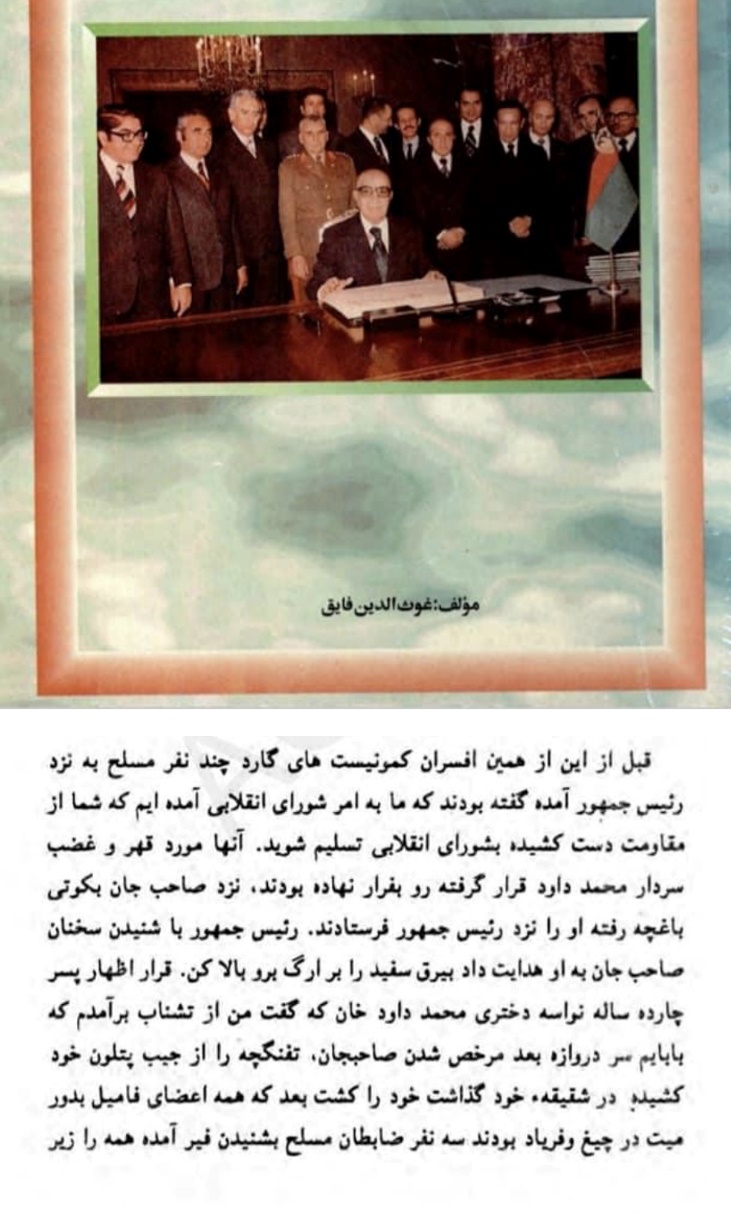 نقل قول از داؤود غازی در کتاب فایق